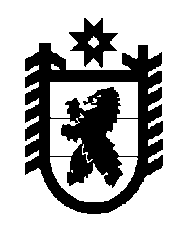 Российская Федерация Республика Карелия    РАСПОРЯЖЕНИЕГЛАВЫ РЕСПУБЛИКИ КАРЕЛИЯВнести в распоряжение Главы Республики Карелия от 12 марта
2020 года № 127-р изменения, дополнив его пунктами 10 – 12 следующего содержания:«10. Запретить с 16 марта 2020 года до отмены режима повышенной готовности для органов управления и сил территориальной подсистемы единой государственной системы предупреждения и ликвидации чрезвычайных ситуаций Республики Карелия проведение на территории Республики Карелия спортивных, зрелищных, публичных и иных массовых мероприятий.  11. Руководителям органов исполнительной власти Республики Карелия:принять  дополнительные меры по санитарной обработке зданий, сооружений, вентиляционных систем, помещений органов исполнительной власти Республики Карелия и подведомственных организаций, общественного транспорта; сократить число совещаний с участием приглашенных лиц;проводить совещания преимущественно в режиме 
видео-конференц-связи;в местах проведения совещаний обеспечить наличие устройств открытого типа, предназначенных для кварцевания воздуха и поверхностей в помещении прямыми ультрафиолетовыми лучами бактерицидного эффекта (бактерицидных облучателей);ограничить направление в заграничные командировки государственных гражданских служащих Республики Карелия;провести разъяснительную работу с государственными гражданскими служащими Республики Карелия и работниками на предмет отмены личных поездок в зарубежные страны.  12. Рекомендовать органам местного самоуправления муниципальных образований в Республике Карелия, территориальным органам федеральных органов власти в Республике Карелия и работодателям, осуществляющим свою деятельность на территории Республики Карелия, принять аналогичные меры для предупреждения на территории Республики Карелия распространения новой коронавирусной инфекции (2019-nCoV).».           ГлаваРеспублики Карелия                                                          А.О. Парфенчиковг. Петрозаводск14 марта 2020 года№ 145-р